Příloha č. 1 k usnesení Rady HMP č. 2449 ze dne 11. 10. 2016Metodika pro předkladatelepro rok 2017Praha 2016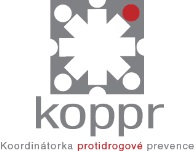 Hlavní město Praha (dále jen „HMP“) vyhlašuje pro rok 2017 Grantový program hlavního města Prahy pro oblast adiktologických služeb pro městské části (dále jen „GP MČ“), určený na podporu protidrogových aktivit městských částí Praha 1 až 57. Uvolnění finanční dotace v maximální výši 70 tis. Kč, je vázáno na řádné vyplnění formuláře žádosti a dodržení všech podmínek uvedených v této metodice.Předpokládaný celkový objem finančních prostředků vyčleněných pro grantový program hlavního města Prahy pro oblast adiktologických služeb pro městské části je 1 500 tis. Kč.GP MČ probíhá v souladu se zákonem č. 250/2000 Sb., o rozpočtových pravidlech územních rozpočtů, ve znění pozdějších předpisů (dále jen „zákona“), a zákonem č. 131/2000 Sb., o hlavním městě Praze, ve znění pozdějších předpisů. Návrh GP MČ je v souladu se „Základní metodikou pro evidenci grantů na MHMP“ schválenou usnesením Rady HMP. Metodika upravuje pravidla a podmínky pro poskytnutí grantu, postup pro podání žádosti, postup pro posouzení žádosti a stanovení výše grantu, pravidla a podmínky pro čerpání, kontrolu a finanční vypořádání/vyúčtování grantu pro rok 2017.VÝCHOZÍ MATERIÁLY GP MČProgram GP MČ vychází z těchto základních materiálů: Národní strategie protidrogové politiky na období 2010 – 2018,Protidrogová politika hlavního města Prahy na období 2014 až 2020Akční plán protidrogové politiky hlavního města Prahy na příslušné obdobíCÍLE GP MČPodpora rozvoje protidrogových aktivit v městských částech HMP na základě znalosti situace a místních potřeb protidrogové politiky.PODMÍNKY POSKYTNUTÍ DOTACE: MČ má zřízenou funkci koordinátora, popřípadě určila kontaktní osobu k této problematice.Účelová neinvestiční dotace z rozpočtu HMP v maximální výši 70 tis. Kč může být použita pouze na programy specifické protidrogové prevence (viz typy služeb).Realizovaný program musí být certifikovaný, pokud se nejedná o typ projektu informace, výzkum, hodnocení a jiné, na které se povinnost certifikace nevztahuje. Garantem účelovosti a efektivity využití přidělených finančních prostředků je protidrogový koordinátor MČ nebo jiný pověřený pracovník, který má v gesci protidrogovou problematiku.Nově přihlašované projekty je třeba předem projednat s protidrogovou koordinátorkou HMP.Odevzdání závěrečné zprávy o realizaci protidrogové politiky v MČ za rok 2016 zpracované dle závazné osnovy do 31. 1. 2017.Vyúčtování finančních prostředků přidělených v roce 2016 do 31. 1. 2017.V příloze k vyúčtování přidělených finančních prostředků je nutné předložit všechny konkrétní výstupy projektu, pokud takové jsou (letáky, brožury, informační materiály, propagační předměty apod.).Správně a úplně vyplněný formulář žádosti spolu s požadovanými přílohami, zejména s plánem protidrogových aktivit MČ s vyjádřenými prioritami pro rok 2017.  Důvody pro vyřazení projektu nebo neposkytnutí grantu:Nedodržení termínu pro podávání žádostí.Žádost je neúplná nebo neobsahuje povinné přílohy.Aktivita, na kterou je žádáno, není specifickou protidrogovou službou, nebo není typem služby, pro kterou je GP MČ 2017 určen.Aktivita neodpovídá strategickým prioritám protidrogové politiky HMP uvedeným ve strategických dokumentech protidrogové politiky HMP.Program nemá certifikaci odborné způsobilosti (RV KPP, MŠMT), ale jedná se o typ programu, na který se povinnost certifikace vztahuje.SLEDOVÁNÍ, KONTROLA A VYÚČTOVÁNÍ GRANTUPříjemce grantu odpovídá za jeho hospodárné použití v souladu s účelem, pro který byl poskytnut. Příjemce grantu je povinen účtovat čerpání přidělených finančních prostředků odděleně na samostatných analytických účtech nákladů nebo vést poskytnutý grant odděleně v účetní evidenci, popř. vést samostatný peněžní deník pro přidělený grant, a vést účetnictví řádně v souladu s platným právním předpisem.Použití grantu podléhá veřejnosprávní kontrole nakládání s veřejnými prostředky. Příjemce grantu je povinen umožnit poskytovateli grantu průběžnou a následnou kontrolu realizace projektu nebo poskytování služby, poskytnout k tomuto účelu veškerou potřebnou dokumentaci, včetně finančních a statistických výkazů, hlášení a zpráv, a umožnit kontrolu originálních účetních písemností, vztahujících se k účtování grantu. Při kontrole dodržování podmínek čerpání finančních prostředků z rozpočtu HMP se postupuje v souladu s platným právním předpisem.Příjemce grantu je povinen na žádost poskytovatele bezodkladně písemně poskytnout požadované doplňující informace související s poskytovanými službami nebo související s realizací projektu.Příjemce grantu je povinen přidělené finanční prostředky řádně vyúčtovat a na předepsaném formuláři doručit vyúčtování nejpozději do 31. 1. 2018 prostřednictvím podatelny (osobně nebo poštou) odboru ZSP MHMP. Zálohová faktura se nepovažuje za podklad k závěrečnému vyúčtování.Příjemce grantu je povinen řádně uchovávat veškeré dokumenty související s realizací projektu/poskytováním služby a prokazující čerpání poskytnutých finančních prostředků po dobu 10 let od ukončení financování této služby způsobem, který je v souladu s platnými právními předpisy České republiky.Čerpání grantu na položky neuvedené v rozpočtu žádosti, nebo na nepovolené položky, bude důvodem k vrácení grantu, nebo jeho alikvotní části. V případě porušení povinnosti stanovené právním předpisem, smlouvou nebo přímo použitelným předpisem EU neoprávněného použití či zadržení dotace, provést odvod za porušení rozpočtové kázně, příp. část v rozsahu tohoto porušení, do rozpočtu hl. m. Prahy dle ust. § 22 zákona č. 250/2000 Sb., o rozpočtových pravidlech územních rozpočtů. Příjemce se zavazuje vrátit poskytovateli dotaci popř. jeho alikvotní část bez zbytečného odkladu v případě nerealizace nebo předčasného ukončení projektu do 31. 1. 2017. V případě prodlení s jejím vrácením je příjemce povinen uhradit hl. m. Praze penále dle § 22 zákona č. 250/2000 Sb., o rozpočtových pravidlech územních rozpočtů, ve znění pozdějších předpisů, na účet hl. m. Prahy č. 5157998/6000, variabilní symbol: IČO/RČ příjemce, specifický symbol: 0504.Příjemce grantu je povinen v případě zániku, transformace, sloučení, změny adresy nebo statutárního orgánu, změny v projektu nebo jiných skutečností, které mají vliv na realizaci schválených projektů nebo služeb, tyto skutečnosti písemně sdělit do 14 kalendářních dnů od jejich vzniku odboru ZSP MHMP. Příjemce grantu má za povinnost uvádět HMP jako poskytovatele grantu a jeho logo na všech propagačních materiálech projektu nebo služby, pokud to jejich povaha dovolí. Použití loga se řídí podle „Manuálu jednotného vizuálního styku hlavního města Prahy“. Při použití loga v jakékoliv publikaci je potřeba tuto před vytištěním zaslat ke kontrole na oddělení komunikace odboru komunikace a marketingu Magistrátu HMP.“EVIDENCE A ZPŮSOB HODNOCENÍ ŽÁDOSTIOdbor ZSP MHMP žádosti o poskytnutí grantu přijme a zaeviduje. Evidenci žádosti nelze považovat za příslib udělení grantu. Do grantového řízení budou zařazeny pouze žádosti úplné a podané v termínu. Finanční prostředky jsou v rámci grantového řízení poskytovány na základě posouzení evidované žádosti.Pro posouzení žádostí o grant, hodnocení projektů, pro stanovení a projednávání výše poskytovaných finančních prostředků v rámci grantového řízení je stanoven následující postup.Postup pro rozhodování o poskytnutí dotace:Grantové pracoviště ZSP MHMP provede kontrolu formální úplnosti žádosti, posoudí dodržení formálních a obsahových náležitostí stanovených touto metodikou. Žádost, která nebude splňovat stanovené podmínky, bude po evidenci z grantového řízení pro formální nedostatky vyřazena.Pracovní skupina jmenovaná ředitelem ZSP MHMP posoudí žádosti a na základě hodnotících kritérií navrhne výši finanční podpory pro jednotlivé projekty.Návrh finanční podpory bude předložen Komisi Rady HMP pro udělování grantů v oblasti zdravotnictví, sociálních služeb a protidrogové prevence. Ta posoudí předložené návrhy s ohledem na celkový limit finančních prostředků určených na granty v oblasti protidrogové prevence.Návrh s výší grantu (finančních prostředků) pro jednotlivé projekty předloží ZSP MHMP k informaci příslušnému výboru Zastupitelstva HMP.ZSP MHMP předkládá návrh na udělení grantů pro jednotlivé projekty k projednání orgánům HMP.Rada HMP a Zastupitelstvo HMP schvalují konkrétní výši poskytnutého grantu pro jednotlivé projekty nejpozději 30. 3. 2017.Výsledky grantového řízení budou po schválení příslušnými orgány HMP zveřejněny na internetových stránkách HMP.HodnoceníDílčí informace se v průběhu řízení nesdělují.O výsledku grantového řízení budou žadatelé písemně vyrozuměni po rozhodnutí Zastupitelstva HMP.Formuláře žádostí ani povinné přílohy se nevrací.POKYNY K VYPLNĚNÍ FORMULÁŘEFormuláře pro rok 2017 jsou dostupné na internetové adrese HMP: http://www.praha.eu/jnp/cz/o_meste/magistrat/odbory/odbor_zdravotnictvi_socialni_pece/protidrogova_politika/index.htmlFormulář vyplňte pečlivě ve všech požadovaných položkách!Požadavek finančních prostředků z rozpočtu HMP a jeho rozdělení Tabulka č. 1:Do prvního sloupce pište projekty, na které žádáte finanční dotaci řazené podle priorit MČ. Typ služeb vyplňte zkratkou z následujícího seznamu: Na primární prevenci rizikového chování dětí a mládeže ve školách a školských zařízeních si žádají přímo školy v grantovém programu hlavního města Prahy pro oblast primární prevence ve školách a školských zařízeních.Rozpočet projektu:  „MČ“ znamená finanční prostředky poskytnuté z rozpočtu MČ! Jedná se tedy o vyjádření spoluúčasti na financování projektu, na který MČ žádá.Celkové náklady na projekt nemusí znamenat součet finančních prostředků „HMP“ a „MČ“! Charakteristika projektů protidrogové politiky MČ, na které žádáte dotaci z rozpočtu HMPTabulka č. 2: Věnujte pozornost podrobné charakteristice projektů. Přesné uvedení důvodů, cílů a účelu financování každého projektu bude zásadním kritériem při rozhodování o dotaci.Projekty MČ a jejich financování Náklady vaší MČ v oblasti protidrogové politiky za rok 2016 a plánované náklady na rok 2017 (bez účelové dotace z HMP!) Tabulka č. 3:Do sloupce „Aktivita“ napište konkrétní aktivitu nebo název projektu protidrogové politiky, který podporujete finanční dotací (příspěvkem) z rozpočtu MČ – 2016 a předpoklad 2017. Nevpisujte projekty, na které žádáte spoluúčast z rozpočtu HMP (tabulka č. 1 a 2). Součást žádosti – priority a plán aktivit MČ v oblasti protidrogové politikyPodmínkou zařazení žádosti do grantového řízení je samostatný plán aktivit MČ v oblasti protidrogové politiky s vyjádřením priorit pro rok 2017. Další koncepční materiály protidrogové politiky MČ, tj. vlastní koncepce – strategie, zašlete celé nebo alespoň internetový odkaz.PŘIJÍMÁNÍ ŽÁDOSTÍ  Grant na příslušný kalendářní rok se poskytuje na základě žádosti o poskytnutí grantu.Žádost se předkládá na požadovaném formuláři v požadovaném termínu.Žádost bude předložena HMP v závazné formě:jedenkrát v písemném vyhotovení (originál žádosti) a v elektronické podobě (kopie) – písemné vyhotovení a elektronická podoba musí být shodné.Originál žádosti s přílohami a doklady odevzdávejte nesvázané, nejlépe jako volné listy sepnuté sponou, v průhledném závěsném obalu. Nepoužívejte pevnou ani kroužkovou vazbu.Elektronické vyhotovení (kopie) je zasíláno (ve stejném termínu jako písemné vyhotovení) e-mailem na adresu nina.janyskova@praha.eu a michala.hanova@praha.eu, předmět e-mailu GP MČ 2017 – MČ Praha …(číslo MČ) a k e-mailu je třeba přiložit formuláře žádosti ve formátu MS WORD nebo MS EXCEL (NE ve formátu pdf!).Do grantového řízení se zařazují žádosti zaslané MHMP od 2. 11. 2016 do 16. 11. 2016 (včetně): podané řádně a v určeném termínu v podatelně MHMPNová radnice – Praha 1, Mariánské nám. 2Škodův palác – Praha 1, Jungmannova 29zaslané poštou na adresu (rozhodující je datum poštovního razítka)Magistrát hl. m. Prahyodbor zdravotnictví, sociální péče a prevenceMgr. Michala HánováJungmannova 35/29, 111 21 Praha 1Žádost či obálku je nutné jasně označit: GP HMP 2017“ – MČ Praha …(číslo MČ)Informace a konzultace k vyhlášenému grantovému řízení poskytuje Mgr. Nina Janyšková, protidrogová koordinátorka, tel. 236 00 2831, nina.janyskova@praha.eu, kontaktním místem je ZSP MHMP – adresa pracoviště Praha 1, Charvátova 9.Opravy, úpravy a doplňování žádostí jsou možné na základě konzultace a přípustné nejpozději do konečného termínu pro podání žádostí.Důležité termíny Grantového programu hlavního města Prahy pro oblast adiktologických služeb pro městské části pro rok 2017:Mgr. Nina JanyškováGrantový program hlavního města Prahy pro oblast adiktologických služebpro městské částiLLéčba - ambulantní léčba, lůžková léčbaKPSKontaktní a poradenské službyTPTerénní programyRPTKRezidenční péče v terapeutických komunitách SVSlužby pro uživatele drog ve výkonu trestu a ve vazběADPAmbulantní doléčovací programy (včetně chráněného bydlení a chráněných pracovních programů)SLSubstituční léčbaIVHInformace, výzkum, hodnoceníJinéV tabulce č. 2 popište, o jakou službu se jedná12. 10. 2016Vyhlášení grantového programu14. 11. 2016Počátek lhůty pro příjem žádostí na MHMP30. 11. 2016Konec lhůty pro příjem žádostí na MHMPprosinec 2016 - leden 2017Posouzení projektů 30. 3. 2017Lhůta pro rozhodnutí o poskytnutí dotace (Rada HMP a Zastupitelstvo HMP)Zveřejnění výsledků grantového řízení na stránce:(http://www.praha.eu/jnp/cz/o_meste/magistrat/odbory/odbor_zdravotnictvi_socialni_pece/protidrogova_politika/index.html)